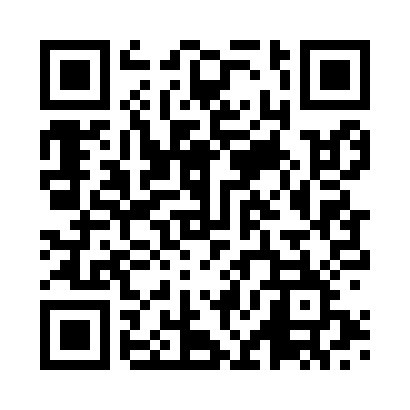 Prayer times for Kota, Rajasthan, IndiaWed 1 May 2024 - Fri 31 May 2024High Latitude Method: One Seventh RulePrayer Calculation Method: University of Islamic SciencesAsar Calculation Method: HanafiPrayer times provided by https://www.salahtimes.comDateDayFajrSunriseDhuhrAsrMaghribIsha1Wed4:295:5112:245:026:578:192Thu4:285:5012:245:026:588:203Fri4:275:4912:245:026:588:214Sat4:265:4812:235:026:598:215Sun4:255:4812:235:026:598:226Mon4:245:4712:235:027:008:237Tue4:235:4612:235:037:008:248Wed4:235:4612:235:037:018:249Thu4:225:4512:235:037:018:2510Fri4:215:4512:235:037:028:2611Sat4:205:4412:235:037:028:2612Sun4:195:4412:235:037:038:2713Mon4:195:4312:235:037:038:2814Tue4:185:4212:235:047:048:2915Wed4:175:4212:235:047:048:2916Thu4:165:4112:235:047:058:3017Fri4:165:4112:235:047:058:3118Sat4:155:4112:235:047:068:3219Sun4:145:4012:235:057:068:3220Mon4:145:4012:235:057:078:3321Tue4:135:3912:235:057:078:3422Wed4:135:3912:235:057:088:3423Thu4:125:3912:235:057:098:3524Fri4:125:3812:245:067:098:3625Sat4:115:3812:245:067:108:3626Sun4:115:3812:245:067:108:3727Mon4:105:3712:245:067:108:3828Tue4:105:3712:245:067:118:3829Wed4:105:3712:245:077:118:3930Thu4:095:3712:245:077:128:4031Fri4:095:3712:245:077:128:40